ENROLMENT FORMPlease Note: This information will be held securely on computer and used for B.D.T.C. purposes only.  We will never sell, distribute or lease your information to any third parties without your permission unless we are required by law to do so.OFFICE USE ONLY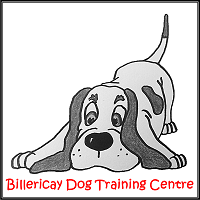 Name:Name:Name:Address:Address:Address:Email:Email:Email:Telephone No(s):Telephone No(s):Telephone No(s):Dog’s NameDog’s NameDog’s NameDog’s NameBreedBreedAgeSex (M or F?)How did you find out about Billericay Dog Training Centre?How did you find out about Billericay Dog Training Centre?How did you find out about Billericay Dog Training Centre?How did you find out about Billericay Dog Training Centre?How did you find out about Billericay Dog Training Centre?Please tick if you are happy for B.D.T.C to send you info/updates etc. by email.Please tick if you are happy for B.D.T.C to send you info/updates etc. by email.Please tick if you are happy for B.D.T.C to send you info/updates etc. by email.Please tick if you are happy for B.D.T.C to send you info/updates etc. by email.Please tick if you are happy for B.D.T.C to send you info/updates etc. by email.Please tick if you are happy for B.D.T.C to send you info/updates etc. by email.Fee received by:Date paid:Assessment date:Checked by:(Cut along the red line)(Cut along the red line)(Cut along the red line)(Cut along the red line)(Cut along the red line)ENROLMENT RECEIPT  ~  £20.00 Annual Fee PaidENROLMENT RECEIPT  ~  £20.00 Annual Fee PaidENROLMENT RECEIPT  ~  £20.00 Annual Fee PaidENROLMENT RECEIPT  ~  £20.00 Annual Fee PaidName:Dog(s):Signature:Date: